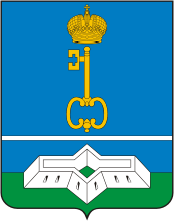 СОВЕТ ДЕПУТАТОВ МУНИЦИПАЛЬНОГО ОБРАЗОВАНИЯШЛИССЕЛЬБУРГСКОЕ ГОРОДСКОЕ ПОСЕЛЕНИЕКИРОВСКОГО МУНИЦИПАЛЬНОГО РАЙОНАЛЕНИНГРАДСКОЙ ОБЛАСТИПЯТОГО СОЗЫВАРЕШЕНИЕот 06 марта 2020  года № 20Об утверждении Правил аккредитации журналистов средств массовой информации при органах местного самоуправления муниципального образования Шлиссельбургское городское поселение Кировского муниципального района Ленинградской областиВ соответствии со статьей 48 Закона Российской Федерации от 27 декабря 1991 года N 2124-1 "О средствах массовой информации" совет депутатов решил:Утвердить Правила аккредитации журналистов средств массовой информации при органах местного самоуправления муниципального образования Шлиссельбургское городское поселение Кировского муниципального района Ленинградской области согласно приложению. Настоящее решение вступает в силу после его официального опубликования.Глава муниципального образования                                             М.В. ЛашковРазослано: дело, совет депутатов, ИДЛ, сайт, регистр МНПА, прокуратураПриложение к решению Совета депутатов № 20  от 06 марта 2020Правилааккредитации журналистов средств массовой информации при органах местного самоуправления муниципального образования Шлиссельбургское городское поселение Кировского муниципального района Ленинградской областиОбщие положения1.1.Аккредитация журналистов средств массовой информации при органах местного самоуправления муниципального образования Шлиссельбургское городское поселение Кировского муниципального района Ленинградской области проводится в целях обеспечения открытости работы органов местного самоуправления муниципального образования Шлиссельбургское городское поселение Кировского муниципального района Ленинградской области и совершенствования взаимодействия со средствами массовой информации (далее - СМИ), создания необходимых условий для профессиональной деятельности журналистов, как лиц, выполняющих общественный долг и обеспечивающих право граждан на информацию.Аккредитация осуществляется в соответствии с Законом Российской Федерации "О средствах массовой информации" и настоящими Правилами и не может быть использована для введения цензуры, иного ущемления свободы массовой информации, ограничения прав граждан искать, получать, передавать, производить и распространять информацию любым законным способом.1.2. Право на аккредитацию журналистов средств массовой информации, освещающих работу органов местного самоуправления муниципального образования Шлиссельбургское городское поселение Кировского муниципального района Ленинградской области имеют официально зарегистрированные средства массовой информации Российской Федерации.1.3. Аккредитация журналистов проводится ежегодно на основании заявок, представленных редакциями СМИ.Порядок аккредитации2.1. Основанием для рассмотрения вопроса об аккредитации журналистов является заявка, составляемая по форме, согласно приложению № 1 к настоящим Правилам.2.2. Заявка на аккредитацию подписывается главным редактором СМИ, заверяется печатью редакции и представляется в орган местного самоуправления на имя руководителя.2.3. Заявки на аккредитацию журналистов принимаются с 1 по 30 ноября года, предшествующего году аккредитации.2.3.1. Заявки  на текущий 2020 год принимаются до 30 апреля 2020 года.2.4.В заявке указываются:- реквизиты СМИ, - фамилия, имя, отчество журналиста, должность, номер контактного телефона,e-mail;.- сведения об ознакомлении заявленного для аккредитации журналиста с настоящими Правилами;- согласие (подпись) на обработку персональных данных от аккредитуемого журналиста, предусмотренных Федеральным законом от 27.07.2006 №152-ФЗ "О персональных данных".2.5.К заявке прилагаются:- копия свидетельства о регистрации средства массовой информации, лицензии на вещание, устава редакции;- фотография аккредитуемого журналиста, размером 30×40 мм в электронном формате.2.6. Решение об аккредитации или об отказе в аккредитации журналиста принимается в течение 30 дней со дня поступления заявки на аккредитацию, путем издания органом местного самоуправления соответствующего решения в котором утверждается перечень СМИ и список журналистов, аккредитованных при органах местного самоуправления муниципального образования Шлиссельбургское городское поселение Кировского муниципального района Ленинградской области на соответствующий год.2.7.Каждый аккредитованный журналист получает аккредитационную карту установленного образца, согласно приложению № 2.Аккредитационные удостоверения выдаются при предъявлении аккредитованным журналистом служебного удостоверения или документа, удостоверяющего личность. В журнале учёта аккредитационных документов производится запись о выдаче аккредитационной карты.2.8 Аккредитационное удостоверение является документом, подтверждающим аккредитацию журналиста при органах местного самоуправления муниципального образования Шлиссельбургское городское поселение Кировского муниципального района Ленинградской области, и действует с момента выдачи и по 31 декабря текущего года включительно.По истечении периода аккредитации карта является недействительной.2.9.В аккредитации журналистам средств массовой информации может быть отказано в случае, если:- не представлены документы, указанные в п.2.1 –п.2.5. настоящих правил, или представлены не в полном объеме;- нарушен указанный в п. 2.1 настоящих правил срок представления документов на аккредитацию журналистов;- представленные для оформления аккредитации документы содержат сведения, не соответствующие действительности.- СМИ является специализированным (рекламным, справочным, эротическим);Права аккредитованных журналистовАккредитованные журналисты имеют право:- получать информацию о предстоящих заседаниях, совещаниях и других мероприятиях органов местного самоуправления муниципального образования Шлиссельбургское городское поселение Кировского муниципального района Ленинградской области;- присутствовать на заседаниях, совещаниях и других мероприятиях органов местного самоуправления муниципального образования Шлиссельбургское городское поселение Кировского муниципального района Ленинградской области, за исключением случаев, когда приняты решения о проведении закрытых мероприятий;- знакомиться с информационно-справочными материалами (повесткой дня, текстами письменных заявлений, пресс-релизами и другими документами, если они не содержат сведений, составляющих государственную или иную специально охраняемую законом тайну);- производить записи, в том числе с использованием средств аудио- и видеотехники, кино- и фотосъемки, за исключением случаев, предусмотренных законом;- посещать брифинги, пресс-конференции и иные мероприятия органов местного самоуправления муниципального образования Шлиссельбургское городское поселение Кировского муниципального района Ленинградской области, специально предназначенные для прессы;- получать информацию, необходимую для их профессиональной деятельности в соответствии с действующим законодательством.Обязанности аккредитованных журналистовАккредитованный журналист обязан:- соблюдать требования Закона Российской Федерации от 27 декабря 1991 года № 2421-1"О средствах массовой информации";- соблюдать требования настоящих Правил аккредитации, - соблюдать внутренний распорядок и правила поведения, определенные регламентом проводимых мероприятий;- соблюдать общепризнанные нормы журналистской этики;- всесторонне и объективно информировать аудиторию о работе органов местного самоуправления муниципального образования Шлиссельбургское городское поселение Кировского муниципального района Ленинградской области;- отключать во время проведения официальных мероприятий мобильные телефоны;- при осуществлении профессиональной деятельности при освещении деятельности органов местного самоуправления муниципального образования Шлиссельбургское городское поселение Кировского муниципального района Ленинградской области предъявлять по требованию должностных лиц, ответственных за проведение мероприятия, аккредитационную карту, служебное удостоверение журналиста.- не использовать свои профессиональные возможности в целях сокрытия информации или фальсификации общественно значимых сведений, распространения слухов под видом достоверных сообщений, сбора информации в пользу постороннего лица или организации, не являющейся средством массовой информации.Лишение и прекращение аккредитации5.1. журналист лишается аккредитации в случае нарушения им или редакцией СМИ настоящих Правил.5.2 Аккредитация журналиста прекращается в случаях:5.2.1 прекращения деятельности СМИ, которое он представляет;5.2.2.увольнения журналиста из редакции СМИ, от которого он аккредитован;5.2.3.принятия главным редактором СМИ решения об отстранении журналиста и (или) его замене.  5.2.4.решение о лишении журналиста аккредитации принимается органами местного самоуправления муниципального образования Шлиссельбургское городское поселение Кировского муниципального района Ленинградской области. О принятом решении редакция, которую представляет журналист уведомляется в письменной форме с указанием причин, после чего аккредитационная карта считается недействительной.5.3. В случае увольнения журналиста, имеющего аккредитацию, или его отзыва по решению редакции, руководству СМИ надлежит уведомить об этом органы местного самоуправления муниципального образования Шлиссельбургское городское поселение Кировского муниципального района Ленинградской области в течение семи рабочих дней.Приложение 1к Правилам... (Форма)Реквизиты СМИ                       	Руководителю органа местного самоуправления Ленинградской области		__________________________________						(фамилия, инициалы)Заявка об аккредитации журналиста (журналистов)_____________________________________________________ на 20___ год(наименование СМИ в соответствии со свидетельством о регистрации)    С правилами аккредитации ознакомлены.    Подписи аккредитуемых журналистов подтверждают согласие на обработкуих персональных данных с учетом требований, предусмотренных Федеральным законом от 27 июля 2006 года N 152-ФЗ "О персональных данных".Дата государственной регистрации СМИ _____________________________________(заполняется в случае регистрации СМИ в текущем году)Дата приема на работу _____________________________________________________ (ф.и.о., должность - заполняется в случае      приема журналиста на работу                                  в редакцию СМИ в текущем году)Руководитель СМИ ______________________  _________   _____________________              (должность, телефон) (подпись) (расшифровка подписи)Дата _________________________Место печатиПриложение 2к Правилам...ОБРАЗЕЦАККРЕДИТАЦИОННОЙ КАРТЫ ЖУРНАЛИСТАСРЕДСТВА МАССОВОЙ ИНФОРМАЦИИЛицевая сторонаОборотная сторонаN п/пФамилия, имя, отчествоДолжностьНомер телефона, факсаE-mailПодписьОрган местного самоуправления муниципального образования Шлиссельбургское городское поселение Кировского муниципального района Ленинградской области аккредитационная карта N _____Орган местного самоуправления муниципального образования Шлиссельбургское городское поселение Кировского муниципального района Ленинградской области аккредитационная карта N _____фотоФамилияИмяОтчествоНаименованиеСМИСрок действияРуководитель                              подпись Орган местного самоуправлениямуниципального образования Шлиссельбургское городское поселение Кировского муниципального района Ленинградской области Адрес: ул. Жука, д. 5, г. Шлиссельбург, Кировский район, Ленинградской области, 187320Тел./факс. __________e-mail: __________